Раздел 1  «Организационная структура субъекта бюджетной отчетности»Наименование видов выплат по публичным нормативным обязательствам (ПНО) в отчетном периоде и их установленный размерРаздел 2 «Результаты деятельности субъекта бюджетной отчетности»             Количество и сумма выплат в отчетном периоде.Раздел 3 «Анализ отчета об исполнении бюджета субъектом бюджетной отчетности»Раздел 4 «Анализ показателей бухгалтерской отчетности субъекта бюджетной отчетности»Анализ дебиторской и кредиторской задолженности Раздел 5 «Прочие вопросы деятельности субъекта бюджетной отчетности»Перечень отчетов, не имеющие числовых и иных показателей Сведения о допустимых предупреждениях при внутриформенном и межформенном контроле в ПК «Свод-WEB»"____"   ____________ 20____г.Утв. приказом Минфина РФ 
от 28 декабря 2010 г. № 191н 
(в ред. от 16 ноября 2016 г.)ПОЯСНИТЕЛЬНАЯ ЗАПИСКАКОДЫФорма по ОКУДФорма по ОКУД0503160                          на   1 апреля 2024 г.                          на   1 апреля 2024 г. Дата01.04.2024Главный распорядитель, распорядитель,получатель бюджетных средств, главный администратор,   администратор доходов бюджета,по ОКПО01938851главный администратор, администратор администратор источников финансированиядефицита бюджета ГОСУДАРСТВЕННОЕ БЮДЖЕТНОЕ УЧРЕЖДЕНИЕ ЗДРАВООХРАНЕНИЯ "ЛОПАТИНСКАЯ УЧАСТКОВАЯ БОЛЬНИЦА"         дефицита бюджета ГОСУДАРСТВЕННОЕ БЮДЖЕТНОЕ УЧРЕЖДЕНИЕ ЗДРАВООХРАНЕНИЯ "ЛОПАТИНСКАЯ УЧАСТКОВАЯ БОЛЬНИЦА"         Глава по БК855Наименование бюджета (публично-правового образования) Бюджет субъекта РФ(публично-правового образования) Бюджет субъекта РФпо ОКТМО56000000Периодичность:    месячная, квартальная, годоваяЕдиница измерения: руб.    по ОКЕИ383Наименование вида выплатУстановленный размер выплатыНормативный правовой акт Правительства Пензенской обьласти, установивший правила осуществления выплатыЕжемесячная денежная компенсация на возмещение расходов по оплате жилого помещения и коммунальных услуг300,00Постановление правительства Пензенской обл. от 11.01.2011 №3-пП "О порядке осуществления и финансового обеспечения автономным, бюджеьным учреждением Пензенской области полномочий исполнительного органа государственной власти Пензенской области по исполнению публичных обязательств перед физическим лицом, подлежащих исполнению в денежной форме, а также об утверждении перечня указанных публичных обязательств.ИТОГО300,00Наименование вида выплатМесяц выплатыКоличество получателей выплатОбщая сумма выплатЕжемесячные денежные компенсации на возмещение расходов по оплате жилого помещения и коммунальных услугянварь7221600Ежемесячные денежные компенсации на возмещение расходов по оплате жилого помещения и коммунальных услугфевраль7221600Ежемесячные денежные компенсации на возмещение расходов по оплате жилого помещения и коммунальных услугмарт7221600ИТОГО-72.064800Наименование вида выплатКассовое исполнение на отчетную дату в % с двумя десятичными знаками после запятойПояснение Ежемесячные денежные компенсации на возмещение расходов по оплате жилого помещения и коммунальных услуг25 _____Наименование вида выплатОбщая сумма задолженности на отчетную дату,руб.Вид задолженности (дебиторская или кредиторская).Период образования задолженности в формате мм.гггг, причины образования, принимаемые меры-  -- - Код формыНаименование формы0503296Сведения об исполнении судебных решений по денежным  обязательствам  бюджетаСостав предупрежденияПояснение допустимостиНесоответствие итоговых строк плановых назначений по расходам  ф. 0503127 и 0503164 недопустимо. При контрольных соотношений не идут допустимые ошибки в связи с тем, что бюджетным учреждениям не доводятся лимиты бюджетных обязательств.Руководитель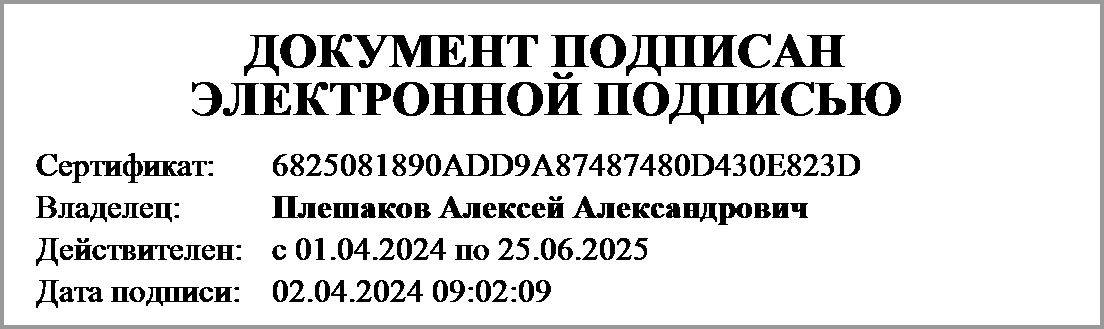 Плешаков Алексей Александрович(подпись)(расшифровка подписи)Руководитель планово-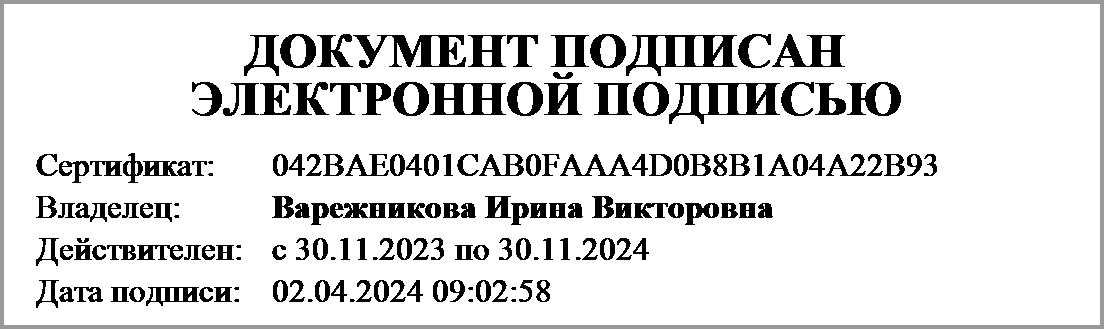 экономической службы(подпись)(расшифровка подписи)Главный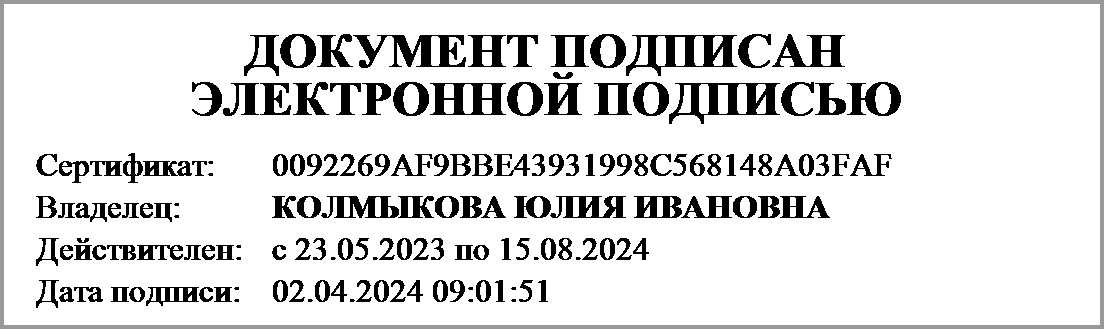 Колмыкова Юлия Ивановнабухгалтер(подпись)(расшифровка подписи)